                                                   ΑΙΤΗΣΗ                                                                                               ΑΡΙΘ. ΠΡΩΤ.                                                                                                        ΠΥΡΓΟΣ       /    /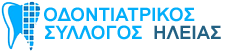 ΕΠΩΝΥΜΟ: ………………………………………………….                                                                                                                                       …………………………………………………ONOMA :……………………………………………………..                                                                                                                                     …………………………………………………ONOMA  ΠΑΤΡΟΣ:………………………………………..                                                                                                                                      ………………………………………………                 ONOMA ΜΗΤΡΟΣ:………………………………………                                                                                                                                        ..………….………………………………....           HMEΡ. ΓΕΝΝΗΣΗΣ: ……………………………………                                                                                                                                     .……….………………………………………                                                             TΟΠΟΣ ΓΕΝΝΗΣΗΣ:………………………………………                                                                                                                                    …………………………………………………..                                                                            Δ/ΝΣΗ  ΚΑΤΟΙΚΙΑΣ:……………………………………                                                                                                                                   ……..…………………………………………                                              A.Δ.Τ. :…………………………………………………………                                                                                                                                  …..……………………………………………                                                 ΑΡ. ΤΗΛΕΦΩΝΟΥ:……………………………………                                                                                                                                                                      …………………………………………………                                                  EMAIL :………………………………………………………                                                                                                                                                                              Ο/Η  ΑΙΤΩΝ/ΟΥΣΑ